OFERTA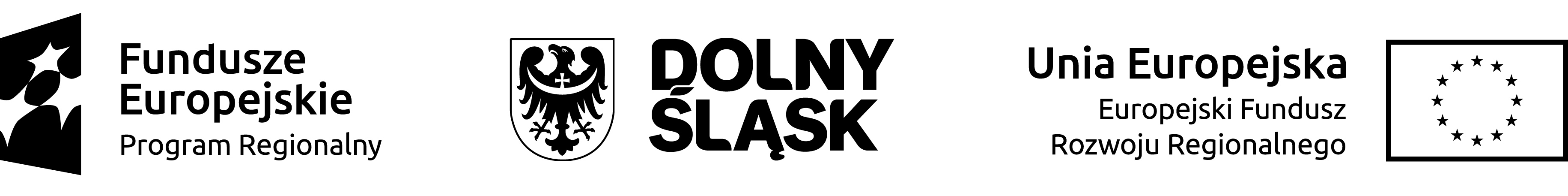 w postępowaniu na dostawę (dowóz, wniesienie, instalacja) fabrycznie nowego (rok produkcji nie wcześniej niż 2019 r.) wyposażenia pracowni szkolnych.1.	ZAMAWIAJĄCY:Liceum Ogólnokształcącego Nr XV im. mjr. Piotra Wysockiego; ul. Wojrowicka 58; 54-436 Wrocławdziałające w imieniu Gminy Wrocław, pl. Nowy Targ 1-8, 50-141 WrocławMiejsce wykonywania dostaw:Część 1-5: Liceum Ogólnokształcące nr XVII im. Agnieszki Osieckiej; ul. Tęczowa 60; 53-603 Wrocław.Część 6-7: Technikum nr 15 im. Marii Skłodowskiej-Curie, 53-521 Wrocław, ul. Skwierzyńska 1–72.	WYKONAWCANazwa i siedziba Wykonawcy: ...............................................................................................Adres: ……………………………………………………………………………………………………………………NIP: ………………………………….  e-mail: ………………………………………………fax: ………………………………………………3.	WSZELKĄ KORESPONDENCJĘ w sprawie postępowania należy kierować na poniższy adres:Imię ……………………………………………………………………………………………………………………Nazwisko: ……………………………………………………………………………………………………………………e-mail: ………………………………………………fax: ………………………………………………4.	OFERTAPrzystępując do postępowania o udzielenie zamówienia publicznego, prowadzonego przez Liceum Ogólnokształcącego Nr XV im. mjr. Piotra Wysockiego; ul. Wojrowicka 58; 54-436 Wrocław, na dostawę (dowóz, wniesienie, instalacja) fabrycznie nowego (rok produkcji nie wcześniej niż 2019 r.) wyposażenia pracowni szkolnych składam następującą ofertę:CZĘŚĆ 1Cena mojej (naszej) oferty za realizację całości niniejszego zamówienia w części ………, wynosi:cena oferty (łącznie z podatkiem VAT): ………………………………………………słownie: ………………………………………………………………………………………………………………………………………………CZĘŚĆ 2Cena mojej (naszej) oferty za realizację całości niniejszego zamówienia w części ………, wynosi:cena oferty (łącznie z podatkiem VAT): ………………………………………………słownie: ………………………………………………………………………………………………………………………………………………CZĘŚĆ 3Cena mojej (naszej) oferty za realizację całości niniejszego zamówienia w części ………, wynosi:cena oferty (łącznie z podatkiem VAT): ………………………………………………słownie: ………………………………………………………………………………………………………………………………………………CZĘŚĆ 4Cena mojej (naszej) oferty za realizację całości niniejszego zamówienia w części ………, wynosi:cena oferty (łącznie z podatkiem VAT): ………………………………………………słownie: ………………………………………………………………………………………………………………………………………………CZĘŚĆ 5Cena mojej (naszej) oferty za realizację całości niniejszego zamówienia w części ………, wynosi:cena oferty (łącznie z podatkiem VAT): ………………………………………………słownie: ………………………………………………………………………………………………………………………………………………CZĘŚĆ 6Cena mojej (naszej) oferty za realizację całości niniejszego zamówienia w części ………, wynosi:cena oferty (łącznie z podatkiem VAT): ………………………………………………słownie: ………………………………………………………………………………………………………………………………………………CZĘŚĆ 7Cena mojej (naszej) oferty za realizację całości niniejszego zamówienia w części ………, wynosi:cena oferty (łącznie z podatkiem VAT): ………………………………………………słownie: ………………………………………………………………………………………………………………………………………………Informacja dla Wykonawcy:Formularz oferty musi być podpisany przez osobę lub osoby upełnomocnione do reprezentowania Wykonawcy.(miejsce, data)(podpis przedstawiciela upoważnionego 
do reprezentacji Wykonawcy)